Zápis z 5. jednání Pracovní skupiny/regionálního kolegia pro cestovní ruch (PS CR)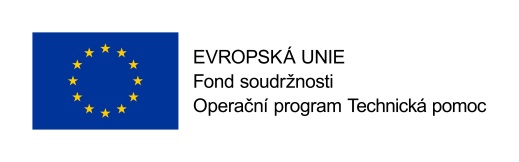 Termín jednání: 21. listopadu 2016Místo jednání: Krajský úřad Jihomoravského kraje, místnost č. 037Účastníci jednání: viz prezenční listina Program jednání:Informace k národnímu marketingovému tématu pro rok 2017 - baroko,                   projektové záměry Národního památkového ústavu (NPÚ) a realizace NPÚ marketingové strategie Rok renesančního šlechtice, příprava na marketingové téma baroko ze strany odboru kultury JMK,schválení podmínek regionální certifikace oblastních DM,informace o NPPCR 2017.
ZahájeníMgr. Zuzana Vojtová, garantka Pracovní skupiny/regionálního kolegia pro cestovní ruch, přivítala všechny přítomné a představila program. Jednání bylo zahájeno v 10.00 hodin.PS CR není usnášeníschopná, navržená usnesení budou schválena per rollam. V budoucnu proběhne revize členů PS CR s cílem sestavit takovou členskou základnu, která se bude pravidelně účastnit jednání PS CR, a bude tak zajištěna usnášeníschopnost skupiny.Změna programu: bod 4 změněn na následující: Návrh podmínek regionální certifikace DMO a schválení jejich dopracování odbornou pracovní skupinou.Na 9. pracovním jednání Regionální stálé konference pro území Jihomoravského kraje (RSK JMK), které se uskutečnilo dne 23. 9. 2016, bylo schváleno rozšíření členů RSK JMK o zástupce za oblast cestovního ruchu, Mgr. Zuzanu Vojtovou. Ve čtvrtek 24. 11. 2016 se v Praze uskuteční setkání zástupců Pracovní skupiny pro cestovní ruch při RSK a Odboru cestovního ruchu MMR. Na tomto jednání bude především upřesněna role PS CR v procesu hodnocení žádostí podaných do NPP CR. Členové PS CR budou o výstupech z jednání informováni.Sekretariátu RSK JMK byla předložena žádost Svazu cestovního ruchu jižní Moravy o členství v PS CR. Žádost bude zvážena poté, co žadatel předloží požadované informace o subjektu, jako jsou stanovy, apod.1. Informace k národnímu marketingovému tématu pro rok 2017 - baroko, Z. VojtováMarketingové téma je podrobně popsáno v příloze č. 1, kde jsou uvedeny i informace o plánovaném tématu na rok 2018 (příběhy 20. století) a na rok 2019 (příběhy současnosti). Přípravy tématu na rok 2018 by již měly být zahájeny, členové PS CR jsou vyzváni k zasílání podnětů a návrhů.neprovázanost s NPPCR - např. zcela odlišné stanovení cílových skupin v NPPCR a marketingovém plánu Czechtourism  (CzT)Marketingový plán CzT 2017 dostupný z: <http://www.czechtourism.cz/nase-sluzby-pro-vas/marketingovy-plan/>2. Projektové záměry Národního památkového ústavu (NPÚ) a realizace NPÚ marketingové strategie Rok renesančního šlechtice, D. Šnajdarovátématem NPÚ není baroko, ale renesance (Rok renesanční šlechty)cílem strategie je připomenout nejvýznamnější aristokratické rody, které vytvářejí historii naší zemějedná se o celorepublikovou akci, součástí je např. i výstava na Pražském Hradě (duben/květen 2017)součástí bude také otevření nové interaktivní expozice Moravský aristokrat v labyrintu světa na zámku v Bučovicích (hlavní cílovou skupinou je starší školní mládež)podrobné informace viz příloha č. 2NPÚ je zapojen ve dvou projektech/projektových záměrech financovaných z IROP:projekt „Státní hrad Pernštejn – obnova hradních zahrad a parku“žádost je podána, nyní se čeká na rozhodnutí (informace o spolupráci se subjekty působícími v oblasti cestovního ruchu budou dostupné po vydání rozhodnutí) udržitelnost postavena na zvýšení počtu domácích i zahraničních návštěvníkůpodrobnosti o projektu viz příloha č. 3projekt „Revitalizace národní kulturní památky SZ Uherčice – obnova zámeckého areáluprojektová žádost zatím není podána - termín je do konce března 2017podrobnosti o projektu viz příloha č. 43. Příprava na marketingové téma baroko ze strany odboru kultury JMKMuzeum Blanenska zvažuje realizaci cyklu o uměleckých slozích na Blanensku, jehož je baroko součástí, cyklus je v přípravné fázi. Bude se jednat o přednášky, případně o výstupy formou článků v místních médiích. Začátkem června 2017 připravuje Muzeum Blanenska na nádvoří blanenského zámku unikátní koncert s barokním programem: F. X. Brixi Missa Pastoralis. Účinkovat budou členové pěveckého sboru Rastislav, orchestr a sólisté Czech Virtuosi.Jihomoravské muzeum ve Znojmě připravuje na červenec a srpen 2017 projekt „Letní hradovánky“, během kterého baroko znojemského hradu ožije tvůrčími dílnami, prohlídkami s hraběnkou z Deblína pro dětské návštěvníky a večerními prohlídkami pro širokou veřejnost.Muzeum Vyškovska plánuje výstavu „Příběhy barokních obrazů“ z restaurovaných sbírkových předmětů (zahájení výstavy pp. v únoru 2017). Během výstavy bude současně probíhat doprovodný program pro veřejnost: přednáška/beseda s restaurátorem.Muzeum Boskovicka připravuje na období září - listopad 2017 výstavu „Šlechtický rod Morkovských ze Zástřizl“, která se bude týkat také barokní kultury.Regionální muzeum v Mikulově připravuje program na celou sezonu ve spolupráci s místními institucemi a organizacemi. Bude se podílet na cyklu přednášek, v plánu je prodloužení výstavy „Krajina jako dílo“. Podílet se bude i na organizaci divadelního festivalu a v jednání jsou další aktivity. Konkrétnější program bude mít muzeum k dispozici do konce listopadu.Diskuze k bodům 1. - 3.:PS CR doporučí RSK JMK, aby apelovala na MMR, Ministerstvo kultury a případně další ministerstva, aby pracovaly koordinovaně a sjednotili témata (usnesení bude formulováno a rozesláno členům PS CR k připomínkám a následně o něm bude hlasováno per rollam)různé subjekty budou preferovat různá témata - shoda bude obtížnánelze se zabývat pouze jedním tématem, je třeba prezentovat celou turistickou nabídku Pozn.: termín pro Noc kostelů je stanoven na 9. 6. 2017Polsko zvažuje zřízení centrály CR v Praze k prezentaci příhraničních destinací a památek - reakce na měnící se poptávku po „bezpečnějších“ tuzemských a bližších destinacích4. Návrh podmínek regionální certifikace DMO a schválení jejich dopracování odbornou pracovní skupinou, Z. Vojtová, I. Lukáškovádle podmínek NPP musí mít kraj systém podpory oblastních DMProgram rozvoje cestovního ruchu Jihomoravského kraje na období 2014–2020je hlavním strategickým dokumentem v oblasti CR stanovuje hlavní podmínky a priority podpory organizací (DM), které by řídily turistický ruch v turistických oblastech (kraj bude financovat pouze 1 organizaci v jedné turistické oblasti)návrh kritérií regionální certifikace (stanovená tak, aby došlo k zamezení vzniku organizací, které nejsou životaschopné):zakládajícím členem musí být obec (a to i prostřednictvím MAS, DSO, apod.), přičemž počet obyvatel musí být min. 50 % celé turistické oblasti (TO)musí být umožněn vstup všech obcí ležících v dané TO, každá obec může být pouze v jedné TOmusí být umožněn vstup všem právnickým osobám zabývajícím se rozvojem cestovního ruchuvýkonnostní kritérium: na území členských obcí DMO se realizuje minimálně 50 % ubytování v rámci dané turistické oblasti.kritérium vlastních zdrojů:1. rok vzniku DM - 300 tis. Kč2. rok  - 500 tis. Kč3. rok - 800 tis. Kčnominační dokumentace (bude se jednat o formu příloh k vyplnění):zakládající smlouva (stanovy, apod.)organizační schéma (institucionální, personální) + objasnění způsobu, jak bude zajištěno spolufinancovánícharakteristika členůstrategie - musí být jednotná, co nejjednodušší (SWOT analýza, identifikace nabídky a poptávky, akční plán)data o počtu přenocování v hromadných ubytovacích zařízeních (viz výkonnostní kritérium výše)čestné prohlášenícertifikace platná po dobu 3 let, poté bude třeba žádat o recertifikaciproblém veřejné podpory - posouzení, zda jde o veřejnou podporu, bude na příjemci dotace, ten pak bude dále postupovat dle pravidel EUPS CR navrhuje schválit složení odborné pracovní skupiny a pověřit ji dopracováním kritérií, která budou předložena RJMK ke schválení. Členy by měli být ti členové PS CR, kteří nejsou zainteresováni na zakládání jednotlivých DMO a nedojde tak ke střetu zájmů (hlasování o složení odborné pracovní skupiny bude vyvoláno per rollam):RNDr. Pavel Grégr, RRAJMIng. Martin Šauer, Ph.D., ESF MUIng. Helena Piskovská, SOCRIng. Ivana Lukášková, KrÚ JMKMgr. Zuzana Vojtová, CCRJMMgr. Dana Megová, právní garance, KrÚ JMKčlen Zastupitelstva JMK/člen RRRS - navržen Ing. Petr Hýbler5. Informace o NPPCR 2017, M. Perďochová10. 11. 2016 se v Olomouci uskutečnil seminář k NPPCR2 podprogramyformální kontrola bude probíhat do dubna 2017, žadatelé, jejichž projekty projdou, budou vyzváni k doložení příloh konzultace jsou možné do 22. 12. 2016formu veřejné podpory stanovuje žadatelnení nutné mít certifikaci, ale je nutné být jakkoliv zapojen do procesu získání certifikace, tedy např. účastí na školenípodrobné informace o programu jsou uvedeny v příloze č. 5dle MMR byly kraje vyzvány k připomínkování programu, nicméně žádná oficiální výzva neproběhla Některá kritéria jsou velmi složitě splnitelná - např. nutnost dokazovat kladné hospodářské výsledky v posledních třech letech - pro NNO nemožné. Standardně se dokazuje bezdlužnost, nikoliv kladné hospodářské výsledky. PS CR v této věci připraví usnesení (o němž bude vyvoláno hlasování per rollam). Diskuze:řada potenciálních žadatelů nebude schopna předložit projektové žádosti do první výzvyteprve dne 22. 11. 2016 zveřejnil CzechTourism podmínky účasti na veletrzích pro leden 2017, je tedy nutno reagovat velmi rychle.Kolegium na MMR se sejde 2. 12. 2016. Původní termín byl stanoven na 24. 11. 2016 - tento termín ale kolidoval s řadou jiných významných termínů, v důsledku čehož se mnoho významných aktérů nemohlo účastnit. PS CR připraví usnesení k NPPCR (o němž bude vyvoláno hlasování per rollam). ZávěrFormulovaná usnesení budou zaslána všem členům PS CR nejprve k připomínkám, poté k samotnému hlasování. Členové byli vyzváni k aktivní účasti při hlasování. jednání RSK JMK se 9. 12. 2016 pravděpodobně neuskuteční, nový termín je předběžně stanoven na 13. 1. 2017PřílohyPříloha č. 1: PPT - CzechTourism - marketingový plán 2017Příloha č. 2: PPT - Rok renesanční šlechtyPříloha č. 3: PPT - PernštejnPříloha č. 4: PPT - UherčicePříloha č. 5: PPT - NPPCRZapsala: Ing. Barbora JanečkováSchválila: Mgr. Zuzana Vojtová, v. r.